                                                                                                      Al Dirigente Scolasticodell’I.C. “G.B. NICOLOSI”                                                                                                   SedeERASMUS+ 2016Progetto: “L’UnionE… fa la forza”Codice Attività: 2016-1-IT02-KA101-023923MODULO  DI CANDIDATURAIl/La sottoscritto/aCognome_________________________ Nome____________________________Luogo e data di nascita ___________________________________Ordine di scuola_____________          Discipina/Ambito disciplinare______________ docente di ruolo in servizio presso Codesto Istituto scolastico per l’a.s. in corso, avendo preso visione del bando per la selezione del personale relativa progetto di mobilità Erasmus+ 2016,esprime la volontà di candidarsi.Il/La sottoscritto/a dichiara di:Impegnarsi a permanere in servizio presso Codesta Istituzione scolastica per il triennio 2016-2019;Essere a conoscenza delle finalità, degli obiettivi e di tutte le attività previste dal Progetto di mobilità ( formazione iniziale, job shadowing, diffusione e valorizzazione dei risultati);Essere a conoscenza dei criteri di selezione individuati nel Progetto;Impegnarsi ad anticipare le somma necessarie alla realizzazione del Progetto qualora l’erogazione del finanziamento assegnato dovesse subire ritardi.Il/La sottoscritto/a allega alla presente domanda:1. curriculum vitae  in formato europeo e firmato;2. Tabella valutazione  titoli  (Allegato B), compilata nella colonna di pertinenza.Data                                                                                                        Firma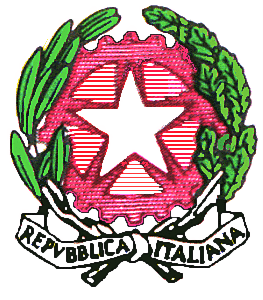 Ministero dell’Istruzione dell’Università e della Ricerca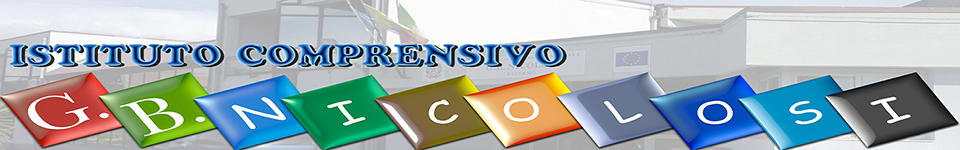 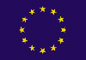 UNIONE EUROPEAMinistero dell’Istruzione dell’Università e della RicercaVia Scala vecchia, sn.Tel. 095 842978www.gbnicolosi.itCf80013300878UNIONE EUROPEAMinistero dell’Istruzione dell’Università e della Ricerca95047 Paterno’ (Ct)fax 095 7977490CTIC893008@istruzione.itCTIC893008@pec.istruzione.itCm CTIC893008UNIONE EUROPEA